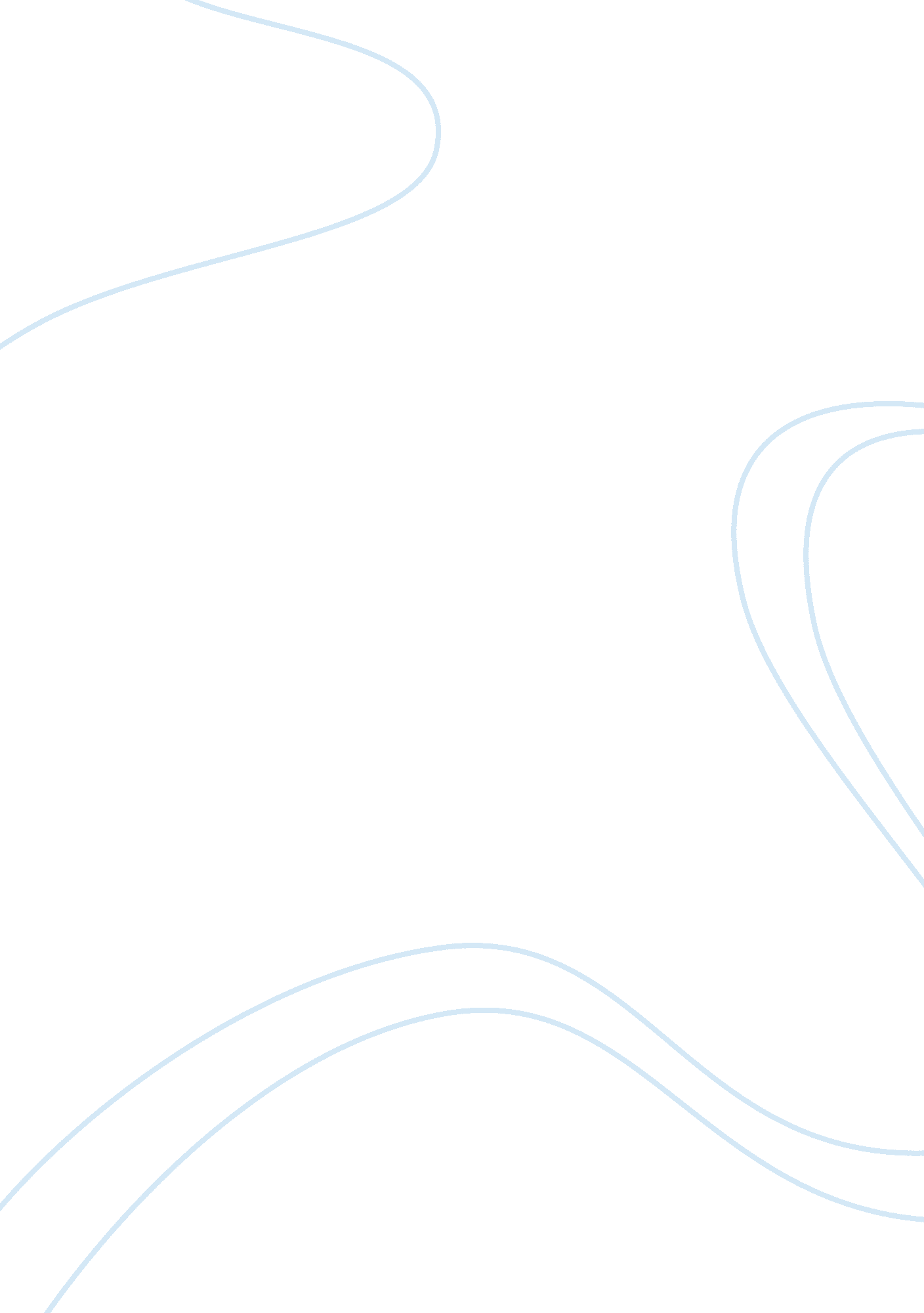 Isllc standard 2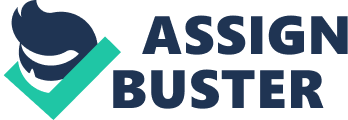 Running Head: BENCHMARK ASSESSMENT YELLOW GROUP Understanding by Design: ISLLC Standard 2 Benchmark Assessment: Deborah D. HarrisGrand CanyonUniversity: EDA 534: Educational Administration Foundation and Framework September 12, 2012 Unwrapping the ISLLC Standards: Standard 2 Concepts and Skills T Chart What administrators “ need to know” and “ be able to do” Concepts (Nouns) – underline | Skills (Verbs) – highlight/circle | |“ knowledge” |“ admin will be able to do” | | List Concept (list specific knowledge of concept) | Record Skills | Level of Blooms | | | | | | | | | | | | | | | | | Big Ideas/Enduring Understandings: Represent the main ideas, conclusions, or generalizations about the “ unwrapped” concepts and skills in a focused instructional unit of study. Ask yourself: “ What do is the big idea of the standard? What do I want my staff to remember long after they leave the room? | | | Essential Questions: What engaging questions will lead administrators to discover the “ big ideas” of Standard 2? Essential questions should be written in an open-ended response and should match the rigor of the concepts and skills outlined within the standard. Essential Questions: | | | | Knowledge Indicators: What the school leader needs to know in order to promote the success of all students? | | | | | | | | | Disposition Indicators: Denotes an individual’s beliefs, values, and type of commitment that tend to be most effective in a school situation. | | | | | | | | Performance Indicators and Skills: What should an educational leader be able to do effectively to move a chose institution from the existing state of performance to the desire state of performance? | | | | | | | | References Wiggins, G. , & McTighe, J. (2005). Understanding by design (2nd ed. ). Alexandria, VA: ASCD The Council of Chief State School Officers. Interstate School Leaders Licensure Consortium: Standards for School Leaders (1996). Atherton J S (2011) Learning and Teaching; Bloom's taxonomy [On-line: UK] retrieved 5 September 2012 from http://www. learningandteaching. info/learning/bloomtax. htm 